УТВЕРЖДЕНО 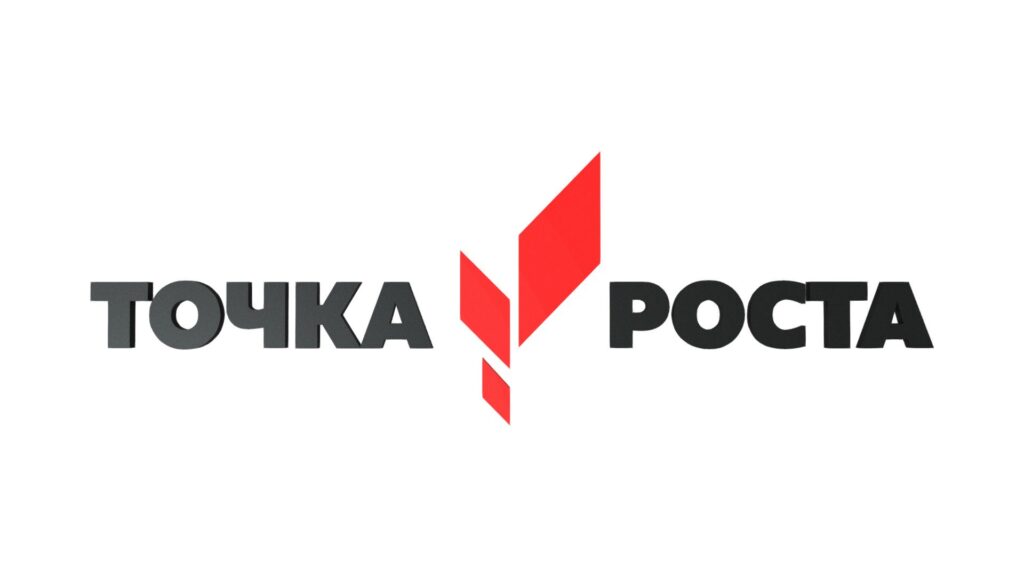 Приказом поМБОУ «Сетоловская СОШ» От 31.08.2023 №38Муниципальное бюджетное учреждение					«Сетоловская  средняя общеобразовательная школа»График работы центра «Точка роста» технологической лаборатории№День неделиКласс МероприятиеВремя1Среда65Урок № 5   технологияУрок № 6   технологияСогласно  расписанию2Четверг 6Урок № 6 технологияСогласно  расписанию3Пятница 5Урок № 6 технологияСогласно  расписаниюДополнительное образованиеДополнительное образованиеДополнительное образованиеДополнительное образованиеДополнительное образование41-4Урок №5 Кружок «Робототехника »Согласно  расписанию